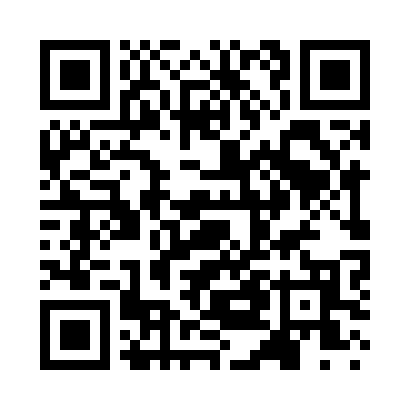 Prayer times for Summit Bridge, Delaware, USAMon 1 Jul 2024 - Wed 31 Jul 2024High Latitude Method: Angle Based RulePrayer Calculation Method: Islamic Society of North AmericaAsar Calculation Method: ShafiPrayer times provided by https://www.salahtimes.comDateDayFajrSunriseDhuhrAsrMaghribIsha1Mon4:045:401:075:048:3410:102Tue4:055:401:075:058:3410:093Wed4:055:411:075:058:3410:094Thu4:065:411:075:058:3410:095Fri4:075:421:085:058:3310:086Sat4:085:421:085:058:3310:087Sun4:095:431:085:058:3310:078Mon4:095:441:085:058:3210:069Tue4:105:441:085:058:3210:0610Wed4:115:451:085:058:3210:0511Thu4:125:461:095:058:3110:0412Fri4:135:461:095:058:3110:0413Sat4:145:471:095:058:3010:0314Sun4:155:481:095:058:3010:0215Mon4:165:491:095:058:2910:0116Tue4:175:491:095:058:2810:0017Wed4:185:501:095:058:289:5918Thu4:205:511:095:058:279:5819Fri4:215:521:095:058:279:5720Sat4:225:531:095:058:269:5621Sun4:235:531:095:058:259:5522Mon4:245:541:095:048:249:5423Tue4:255:551:095:048:239:5324Wed4:275:561:095:048:239:5225Thu4:285:571:095:048:229:5026Fri4:295:581:095:048:219:4927Sat4:305:581:095:038:209:4828Sun4:325:591:095:038:199:4729Mon4:336:001:095:038:189:4530Tue4:346:011:095:038:179:4431Wed4:356:021:095:028:169:43